REQUERIMENTO Nº 1014/2018Requer Voto de Pesar pelo falecimento do SR. JOSÉ CARLOS TAIOQUI, ocorrido recentemente. Senhor Presidente, Nos termos do Art. 102, Inciso IV, do Regimento Interno desta Casa de Leis, requeiro a Vossa Excelência que se digne a registrar nos anais desta Casa de Leis voto de profundo pesar pelo falecimento do Sr. José Carlos Taioqui, ocorrido no último dia 27 de julho. Requeiro, ainda, que desta manifestação seja dada ciência aos seus familiares, encaminhando cópia do presente à Rua Bárbara Isaías, 1093, Jardim Santa Rita de Cássia, nesta cidade.Justificativa:O Sr. José Carlos Taioqui tinha 69 anos e era casado com Maria José Taioqui e deixou os filhos Adriane, Anderson e Carlos. Benquisto por todos os familiares e amigos, seu passamento causou grande consternação e saudades; todavia, sua memória há de ser cultuada por todos que em vida o amaram.Que Deus esteja presente nesse momento de separação e dor, para lhes dar força e consolo.É, pois, este o Voto, através da Câmara de Vereadores, em homenagem póstuma e em sinal de solidariedade.                    Plenário “Dr. Tancredo Neves”, 27 de julho de 2018. José Antonio FerreiraDr. José-Vereador-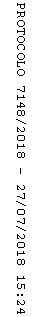 